Бюджет для граждан МО «Купчино» на 2023 год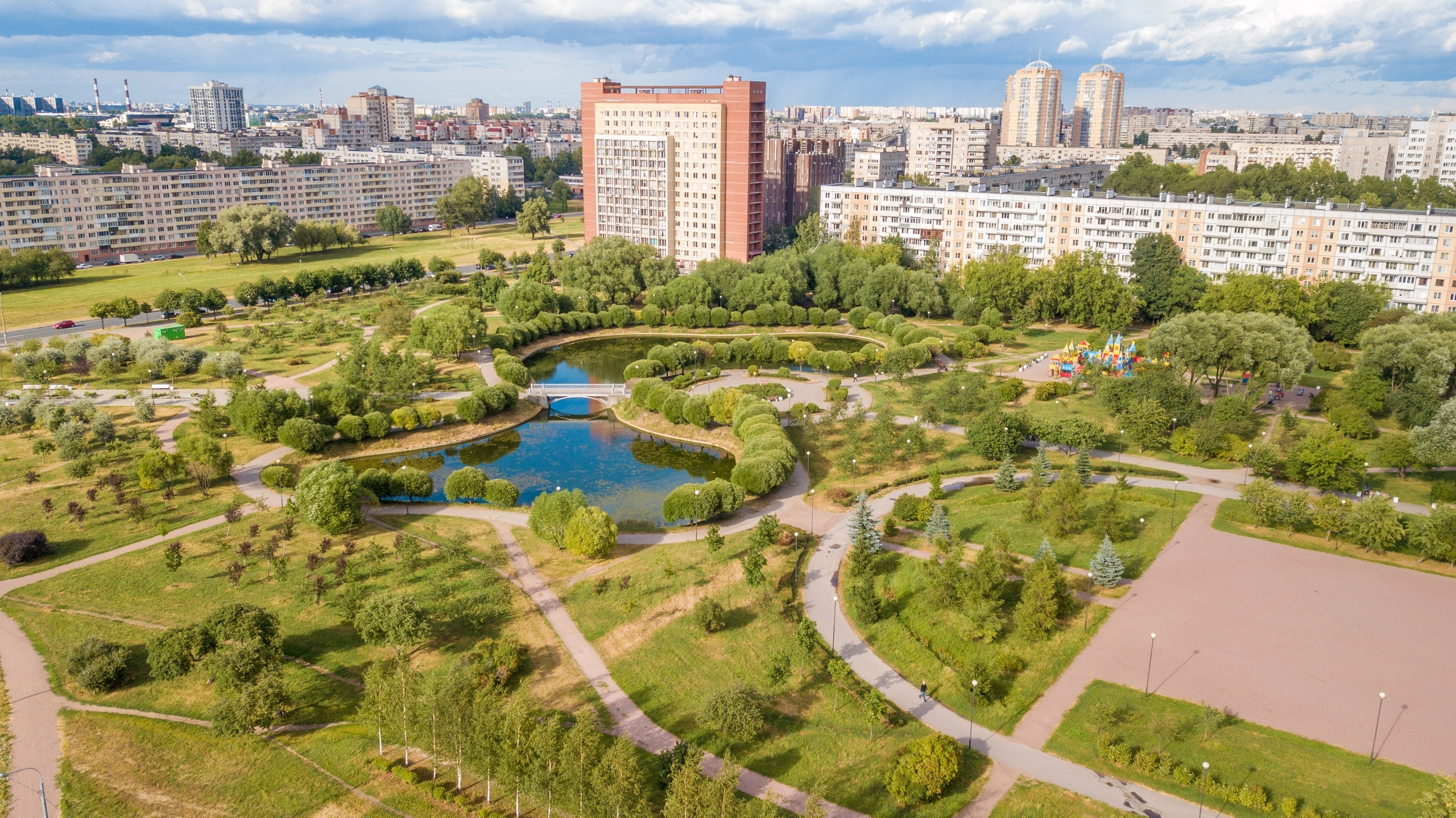 NНазвание программыМероприятияМероприятияСумма (тыс.руб.)1АрхивОбслуживание архива, номенклатураОбслуживание архива, номенклатура5001Всего5005005002Терроризм, экстремизмИнтерактивная лекция на тему: «Терроризм: сущность, правовые аспекты, правила поведения»Интерактивная лекция на тему: «Терроризм: сущность, правовые аспекты, правила поведения»172Терроризм, экстремизмБезопасность в сети интернетБезопасность в сети интернет17 2Терроризм, экстремизмБуклеты Буклеты 152Терроризм, экстремизмПравовой практикум «Молодёжь против экстремизма» Правовой практикум «Молодёжь против экстремизма» 182Всего6767673Профилактика правонарушенийТренинг «Хочу и можно»Тренинг «Хочу и можно»173Профилактика правонарушенийИнтерактивное мероприятие «Закон и порядок»Интерактивное мероприятие «Закон и порядок»343Профилактика правонарушенийИнтерактивный практикум «Ответственность за безответственность»Интерактивный практикум «Ответственность за безответственность»343БуклетыБуклеты153Всего1001001004ГО и ЧСТренировочно-профилактические массовые занятия-семинары с неработающим населением округа по основам защиты и действиям при ЧСТренировочно-профилактические массовые занятия-семинары с неработающим населением округа по основам защиты и действиям при ЧС4004ГО и ЧСУкомплектование учебно-консультационного пунктаУкомплектование учебно-консультационного пункта918,94ГО и ЧСБуклетыБуклеты10,54Всего1329,41329,41329,45Трудоустройство несовершеннолетних от 14 до 18 лет в свободное от учебы время, безработных гражданНесовершеннолетниеНесовершеннолетние7605Трудоустройство несовершеннолетних от 14 до 18 лет в свободное от учебы время, безработных гражданОбщественные работыОбщественные работы1405Всего9009009006Военно-патриотическое воспитание гражданУрок мужества Урок мужества 54,06Военно-патриотическое воспитание гражданИнтерактивная акция «Мы патриоты», посвященная Дню России или Дню Российского флага»Интерактивная акция «Мы патриоты», посвященная Дню России или Дню Российского флага»656Военно-патриотическое воспитание гражданОрганизация посещения интерактивной экскурсии в семейный исторический танковый парк «СТАЛЬНОЙ ДЕСАНТ»Организация посещения интерактивной экскурсии в семейный исторический танковый парк «СТАЛЬНОЙ ДЕСАНТ»1406Военно-патриотическое воспитание гражданУчастие в организации и проведении военно-спортивной игры «Зарница» с участием детей и подростков, проживающих на территории муниципального образованияУчастие в организации и проведении военно-спортивной игры «Зарница» с участием детей и подростков, проживающих на территории муниципального образования1506Военно-патриотическое воспитание гражданУчастие в организации и проведении тематического творческого мероприятияУчастие в организации и проведении тематического творческого мероприятия256Всего4344344347Дорожно-транспортный травматизмСветоотражающие наклейки или брелокиСветоотражающие наклейки или брелоки20,07Дорожно-транспортный травматизмИзготовление и выпуск информационных материалов по профилактике дорожно-транспортного травматизмаИзготовление и выпуск информационных материалов по профилактике дорожно-транспортного травматизма10,57Дорожно-транспортный травматизмУчастие в организации и проведения конкурса детского творчества «Дорога и мы» для детей и подростков, проживающих на территории МО КупчиноУчастие в организации и проведения конкурса детского творчества «Дорога и мы» для детей и подростков, проживающих на территории МО Купчино25,07Дорожно-транспортный травматизмУличная акция по правилам дорожного движенияУличная акция по правилам дорожного движения100,07Дорожно-транспортный травматизмРаскраски на тему правил дорожного движенияРаскраски на тему правил дорожного движения18,077Всего173,5173,5173,58Наркомания, табакокурениеТренинг «Умей противостоять зависимости!»Тренинг «Умей противостоять зависимости!»458Наркомания, табакокурениеИзготовление и выпуск информационных материалов по профилактике правонарушений, табакокурения и наркомании.Изготовление и выпуск информационных материалов по профилактике правонарушений, табакокурения и наркомании.308Всего7575759Праздники, зрелищные мероприятияУчастие в организации и проведении мероприятий, концертов, посвященных международным, общепризнанным (традиционным) и общероссийским праздникам (День защитника отечества, Международный женский день, День защиты детей, День знаний, День опекуна)Участие в организации и проведении мероприятий, концертов, посвященных международным, общепризнанным (традиционным) и общероссийским праздникам (День защитника отечества, Международный женский день, День защиты детей, День знаний, День опекуна)3009Праздники, зрелищные мероприятияОрганизация и проведение внутридворовых праздничных мероприятийОрганизация и проведение внутридворовых праздничных мероприятий1009Праздники, зрелищные мероприятияПриобретение и распространение среди первоклассников округа подарков, приуроченных ко Дню ЗнанийПриобретение и распространение среди первоклассников округа подарков, приуроченных ко Дню Знаний4809Праздники, зрелищные мероприятияПриобретение новогодних подарков для детейПриобретение новогодних подарков для детей10009Праздники, зрелищные мероприятияПриобретение подарков юбилярам, ветеранам, блокадникам; сувенирной продукции для проведения праздничных мероприятий Приобретение подарков юбилярам, ветеранам, блокадникам; сувенирной продукции для проведения праздничных мероприятий 15009Праздники, зрелищные мероприятияПоставка цветочной продукции для организации и проведения возложений и поздравлений.Поставка цветочной продукции для организации и проведения возложений и поздравлений.1009Всего34803480348010ДосугОрганизация и проведение автобусных экскурсийОрганизация и проведение автобусных экскурсий185010ДосугОрганизация посещения жителями округа детских новогодних мероприятийОрганизация посещения жителями округа детских новогодних мероприятий60010ДосугПриобретение билетов на спектакли, концерты Приобретение билетов на спектакли, концерты 185010Всего43004300430011Развитие физической культуры и спортаОрганизация и проведение занятий группы оздоровительной физкультуры для граждан пенсионного возраста, проживающих на территории МО КупчиноОрганизация и проведение занятий группы оздоровительной физкультуры для граждан пенсионного возраста, проживающих на территории МО Купчино390,011Развитие физической культуры и спортаМероприятие «Спортивные выходные»Мероприятие «Спортивные выходные»610,011Всего10001000100012Опубликование муниципальных правовых актов, иной информацииВыпуск печатного СМИ «Вестник муниципального образования «Купчино», размещение информации в печатных СМИ;Выпуск печатного СМИ «Вестник муниципального образования «Купчино». Специальный выпуск» (опубликование муниципальных правовых актов)Выпуск печатного СМИ «Вестник муниципального образования «Купчино», размещение информации в печатных СМИ;Выпуск печатного СМИ «Вестник муниципального образования «Купчино». Специальный выпуск» (опубликование муниципальных правовых актов)120012Всего12001200120013Повышение квалификацииРасходы на обучениеРасходы на обучение30013Всего30030030014Мероприятия по миграционной политике14Всего00015Осуществление защиты прав потребителей15Всего00016Экология16Всего000Всего по социальным муниципальным программамВсего по социальным муниципальным программам13906139061390617.БлагоустройствоУборкаУборка1850017.БлагоустройствоБлагоустройство дворовых территорий (асфальт, площадки, пр.)Благоустройство дворовых территорий (асфальт, площадки, пр.)28107,717.БлагоустройствоРубка деревьевРубка деревьев350017.БлагоустройствоВсего по благоустройствуВсего по благоустройству50107,750107,750107,7Всего по муниципальным программамВсего по муниципальным программамВсего по муниципальным программам64013,764013,7Расходы по нормативуРасходы по нормативуРасходы по нормативуРасходы по нормативуРасходы по нормативу1.Собственное содержание        (по нормативу)СоветСоветСовет1.Собственное содержание        (по нормативу)ЗарплатаЗарплата8824,31.Собственное содержание        (по нормативу)СодержаниеСодержание2010,01.Собственное содержание        (по нормативу)10834,31.Собственное содержание        (по нормативу)АдминистрацияАдминистрацияАдминистрация1.Собственное содержание        (по нормативу)ЗарплатаЗарплата17850,41.Собственное содержание        (по нормативу)СодержаниеСодержание4931,21.Собственное содержание        (по нормативу)22735,71.Всего33615,933615,933615,92.ОпекаЗарплатаЗарплата3473,82.ОпекаСодержаниеСодержание238,52.Всего3712,33712,33712,33.Резервный фонд2003.Всего2002002004.Общегосударственные расходыВзносы в Совет мун.образованийВзносы в Совет мун.образований1084.Общегосударственные расходыСоставление протоколовСоставление протоколов8,84.Всего116,8116,8116,85.Социальная политикаПенсии Пенсии 15505.Социальная политикаПособия опекаемымПособия опекаемым11032.15.Социальная политикаВознаграждение приемным родителямВознаграждение приемным родителям4985,45.Всего17567,517567,517567,5Всего расходов по нормативуВсего расходов по нормативу55212,5055212,5055212,50Всего расходовВсего расходов119179,1119179,1119179,1